I CIRENEI COOPERATIVA SOCIALE Bilancio Sociale2021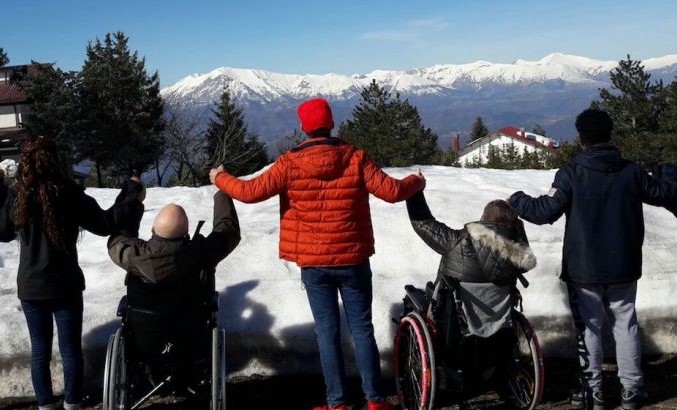 PREMESSA/INTRODUZIONECon il DECRETO LEGISLATIVO 3 luglio 2017, n. 117 il legislatore ha definito l'obbligo per le imprese sociali e per gli enti del Terzo settore in genere, in funzione del proprio fatturato,  di predisporre un bilancio sociale da diffondere a tutti gli stakeholders o di pubblicare gli eventuali emolumenti, compensi  o corrispettivi a  qualsiasi  titolo  attribuiti  ai  componenti  degli organi di amministrazione e controllo,  ai  dirigenti  nonché  agli associati.
Il MINISTERO DEL LAVORO E DELLE POLITICHE SOCIALI con Decreto del 4 luglio 2019 ha definito ed adottato le Linee guida per la redazione del bilancio sociale degli enti del Terzo settore.

Le linee guida definiscono che la redazione del bilancio sociale deve attenersi ai principi di:
 i. RILEVANZA: nel bilancio sociale devono essere riportate solo le informazioni rilevanti per la comprensione della situazione e dell'andamento dell'ente e degli impatti economici, sociali e ambientali della sua attività, o che comunque potrebbero influenzare in modo sostanziale le valutazioni e le decisioni degli stakeholder;
eventuali esclusioni o limitazioni delle attività rendicontate devono essere motivate;
 ii. COMPLETEZZA: occorre identificare i principali stakeholder che influenzano e/o sono influenzati dall'organizzazione e inserire tutte le informazioni ritenute utili per consentire a tali stakeholder di valutare i risultati sociali, economici e ambientali dell'ente;
 iii. TRASPARENZA: occorre rendere chiaro il procedimento logico seguito per rilevare e classificare le informazioni;
 iv. NEUTARLITA': le informazioni devono essere rappresentate in maniera imparziale, indipendente da interessi di parte e completa, riguardare gli aspetti sia positivi che negativi della gestione senza distorsioni volte al soddisfacimento dell'interesse degli amministratori o di una categoria di portatori di interesse;
 v. COMPETENZA DI PERIODO: le attività e i risultati sociali rendicontati devono essere quelle/i svoltesi / manifestatisi
nell'anno di riferimento;
 vi. COMPARABILITA': l'esposizione deve rendere possibile il confronto sia temporale (cambiamenti nel tempo dello stesso ente) sia - per quanto possibile - spaziale (presenza di altre organizzazioni con caratteristiche simili o operanti nel medesimo/analogo settore e/o con medie di settore);
 vii. CHIAREZZA: le informazioni devono essere esposte in maniera chiara e comprensibile per il linguaggio usato, accessibile anche a lettori non esperti o privi di particolare competenza tecnica;
 viii. VERIDICITA' e VERIFICABILITA': i dati riportati devono far riferimento alle fonti informative utilizzate;
 ix. ATTENDIBILITA': i dati positivi riportati devono essere forniti in maniera oggettiva e non sovrastimata; analogamente i dati negativi e i rischi connessi non devono essere sottostimati; gli effetti incerti non devono essere inoltre prematuramente documentati come certi;
 x. AUTONOMIA DELLE TERZE PARTI: ove terze parti siano incaricate di trattare specifici aspetti del bilancio sociale ovvero
di garantire la qualità del processo o formulare valutazioni o commenti, deve essere loro richiesta e garantita la più completa autonomia e indipendenza di giudizio. Valutazioni, giudizi e commenti di terze parti possono formare oggetto di apposito allegato. 

Il bilancio sociale è per sua natura «un documento pubblico, rivolto a tutti gli stakeholders interessati a reperire informazioni sull'ente del Terzo settore che lo ha redatto, attraverso il quale «i lettori devono essere messi nelle condizioni di valutare il grado di attenzione e considerazione che l'Organizzazione riserva nella propria gestione rispetto alle esigenze degli stakeholders».

Il bilancio sociale è quindi concepito come documento pubblico rivolto a tutti gli stakeholder (da quelli interni come i lavoratori o i volontari, ai donatori, le istituzioni, i destinatari dei servizi, i cittadini del territorio in cui l’Ente opera, ecc.) che in tale documento devono trovare informazioni utili a valutare in che misura l’organizzazione considera e persegue gli obiettivi che ciascuno di essi ha a cuore. Per questo motivo sono previste modalità di pubblicità molto ampie: il bilancio sociale deve essere pubblicato sul sito internet istituzionale della Cooperativa e depositato presso il Registro delle imprese nei termini stabiliti dalla normativa.NOTA METODOLOGICA E MODALITA’ DI APPROVAZIONE, PUBBLICAZIONE E DIFFUSIONE DEL BILANCIO SOCIALEIl presente Bilancio Sociale (BS) è il primo che viene redatto da I Cirenei Società Cooperativa Sociale.
Per ogni processo sono stati definiti infatti indicatori specifici di misurazione delle performance che semestralmente e/o annualmente sono calcolati ed analizzati dalla Direzione, rispetto ai target fissati.
Il presente documento quindi viene approvato dall'Assemblea dei Soci e sarà redatto annualmente.
Una volta approvato, il Bilancio Sociale sarà affisso in bacheca all'interno della struttura e pubblicato sul sito della Cooperativa, a disposizione di tutti gli stakeholders.
Quanto riportato nel documento è tracciato e verificabile da qualunque stakeholders interessato.INFORMAZIONI GENERALI SULL’ENTEInformazioni generali:Aree territoriali di operativitàI Cirenei Società Cooperativa Sociale opera nel territorio definito dall'Ambito XXII e l’Ambito XXIII.Valori e finalità perseguite (missione dell'ente – come da statuto/atto costitutivo)La cooperativa, conformemente alla legge 381/91, non ha scopo di lucro; suo fine è il perseguimento dell'interesse generale della comunità alla promozione umana e all'integrazione sociale dei cittadini ai sensi dell'articolo 1 lett. a) della legge 381/91.
La cooperativa si ispira ai principi che sono alla base del movimento cooperativo mondiale, e in particolare di quello ad ispirazione cristiana, e in rapporto ad essi agisce.
Questi principi sono: la mutualità, la solidarietà, la democraticità, l'impegno, l'equilibrio delle responsabilità rispetto ai ruoli, lo spirito comunitario, il legame con il territorio, un equilibrato rapporto con lo stato e le istituzioni pubbliche.
La cooperativa, per poter curare nel miglior modo gli interessi dei soci e lo sviluppo socio economico e culturale delle comunità, deve cooperare attivamente, con altri enti cooperativi, altre imprese ed imprese sociali e organismi del terzo settore, su scala locale, nazionale e internazionale.
La cooperativa intende realizzare i propri scopi sociali mediante il coinvolgimento delle risorse della comunità, e in special modo volontari ed enti con finalità di solidarietà sociale, attuando in questo modo - grazie anche all'apporto dei soci lavoratori - l'autogestione responsabile dell'impresa.
La cooperativa opera in forma mutualistica e senza fini speculativi tramite la gestione in forma associata dell'impresa che ne è l'oggetto, dando continuità di occupazione lavorativa ai soci alle migliori condizioni economiche, sociali e professionali. Ai fini del raggiungimento degli scopi sociali e mutualistici, i soci instaurano con la cooperativa un ulteriore rapporto di lavoro, in forma subordinata o autonoma, o in qualsiasi altra forma ivi compresi i rapporti di collaborazione coordinata non occasionale. Le modalità di svolgimento delle prestazioni lavorative dei soci sono disciplinate da un apposito regolamento ai sensi dell'articolo 6 della legge 3 aprile 2001, n. 142.
La cooperativa si propone, nel contempo di far conseguire ai propri soci fruitori i servizi che costituiscono oggetto della sua attività.Nella costituzione e nell'esecuzione dei rapporti mutualistici, gli amministratori devono rispettare il principio di parità di trattamento nei confronti dei soci, in funzione della quantità e della qualità dei rapporti mutualistici, la parità di trattamento deve essere rispettata anche nella ripartizione dei ristorni.
La cooperativa può svolgere la propria attività anche con terzi, la cooperativa aderisce alla confederazione cooperative italiane.Attività statutarie individuate e oggetto sociale (art. 5 DL n. 117/2017 e/o all'art. 2 DL legislativo n. 112/2017 o art. 1 l. n. 381/1991)La cooperativa ha ad oggetto l'attività di gestione di servizi sociali orientati in via prioritaria alla risposta ai bisogni di persone disabili, partecipando al raggiungimento delle finalità degli interventi di assistenza sociale di cui alla lettera a) comma 1, dell'articolo 1 della legge n. 381/91, a tal fine la cooperativa si propone di:
-	programmare e realizzare servizi sociali e di accoglienza, socializzazione ed uso del tempo libero dei disabili e di persone che siano comunque in situazione di particolare bisogno;
-	programmare, organizzare e gestire corsi educativi e/o di aggiornamento per gli operatori delle attività sopradescritte;
-	gestire centri diurni e residenziali di accoglienza, di socializzazione ed eventualmente di assistenza e recupero psico-fisico dei soggetti disabili o di altre persone in situazione di bisogno, o esposte a rischio di emarginazione, attraverso il concorso dei soci, delle famiglie degli stessi soggetti disabili;
-	sensibilizzare le comunità locali per renderle più consapevoli e disponibili, verso le persone in situazioni di bisogno, o comunque esposte a rischio di emarginazione, promuovendo ogni possibile forma di prevenzione e di rimozione delle situazioni di bisogno e/o disagio sociale di natura personale, familiare e collettiva;
-	sensibilizzare le istituzioni per le iniziative e/o per la disponibilità di risorse, a favore delle persone deboli e svantaggiate;
-	favorire ogni forma di socializzazione e di sviluppo dei rapporti interpersonali, culturali, economici non speculativi e ricreativi onde consentire l'inserimento sociale dei soggetti disabili e la piena fusione fra essi e la società civile;
-	partecipare ad ogni iniziativa sociale, economica, finanziaria, culturale promossa dagli organismi nazionali e/o territoriali della "cooperazione", del " volontariato", della "chiesa cattolica", o dagli enti pubblici, anche in forma convenzionata;
-	svolgere in modo organizzato e senza fini di lucro tutte le attività finalizzate alla promozione umana, morale, culturale, socio-assistenziale; alle azioni riabilitative e all'inserimento sociale di persone socialmente svantaggiate e/o emarginate e ciò attraverso l'utilizzo e la stabile organizzazione delle risorse fisiche, materiali e morali dei soci, dei terzi e dei volontari, che a qualsiasi titolo, anche professionale o quali utenti, partecipano nelle diverse forme all'attività e/o alla gestione della cooperativa o la sostengono con il proprio contributo.
Per il raggiungimento degli scopi sociali la cooperativa potrà avvalersi in modo permanente o secondo contingenti bisogni, anche dell'attività di altri enti cooperativi, pure promuovendo ed aderendo a consorzi e ad altre organizzazioni dell'associazionismo cooperativo.
Per il raggiungimento del suo scopo la società potrà altresì:
-	acquistare, alienare, locare, usare, disporre in comodato costruire e/o ristrutturare immobili, case e terreni, nonché provvedere all'acquisto, alla vendita o alienazione, all'affitto o comodato di mezzi, beni ed attrezzature necessarie al conseguimento degli scopi sociali, il tutto anche su lasciti o donazioni a favore della cooperativa;
-	costituire fondi per lo sviluppo tecnologico o per la ristrutturazione o per il potenziamento aziendale, nonché adottare procedure di programmazione pluriennale finalizzate allo sviluppo o all'ammodernamento aziendale ai sensi della legge 31/01/1992 n. 59 ed eventuali norme modificative ed integrative, previa adozione di specifico regolamento approvato dall'assemblea dei soci;
-	promuovere e favorire ai fini del conseguimento dell'oggetto sociale l'autofinanziamento della cooperativa mediante prestiti dei soci per i quali potrà essere corrisposto un tasso di interesse massimo nei limiti della legislazione in materia.
A tale scopo, ed anche per incentivare lo spirito di previdenza e di risparmio fra i soci, sarà istituita una sezione di attività disciplinata da apposito regolamento per la raccolta di risparmio fra i soci e per l'esercizio del credito, effettuati esclusivamente ai fini del conseguimento dell'oggetto sociale in deroga al D.Lgs. del 01/09/1993 n. 385; è tassativamente vietata la raccolta del risparmio fra il pubblico sotto ogni forma;
-	richiedere ed utilizzare le provvidenze, i contributi, i finanziamenti disposti dalla CE, dallo stato italiano, dalla regioni, dagli organismi pubblici e privati per il conseguimento degli scopi sociali e lo sviluppo della cooperazione;
-	istituire per ogni settore di attività appositi sottoconti economici;
-	svolgere qualunque attività connessa o affine o funzionale a quelle sopra descritte, aderire o convenzionarsi con organismi consortili o enti pubblici, compiendo tutti gli atti e concludendo tutte le operazioni contrattuali di natura mobiliare, immobiliare e/o finanziaria ritenute necessarie o utili per la realizzazione dell'oggetto sociale o comunque, sia direttamente che indirettamente, attinenti al medesimo. Sono comunque escluse dall'oggetto sociale le attività riservate agli intermediari finanziari di cui all'articolo 106 del decreto legislativo 1 settembre 1993 numero 385, quelle riservate alle società di intermediazione mobiliare di cui al decreto legislativo 24 febbraio 1998 numero 58 e quelle di mediazione di cui alla legge 3 febbraio 1989 numero 39 e tutte le altre attività che per legge sono riservate a soggetti muniti di particolari requisiti non posseduti dalla società.Altre attività svolte in maniera secondaria/strumentaleAttività di assistenza domiciliare ad anziani portatori di handicapAttività di animazione, educativa e formativa per minori.Servizio di trasporto per gli utenti di minore età che hanno particolari gravità e non è quindi opportuno il trasporto pubblico.
Collegamenti con altri enti del Terzo settore (inserimento in reti, gruppi di imprese sociali...)Reti associative (denominazione e anno di adesione):Contesto di riferimentoI servizi di assistenza per disabili gravi erogati dalla cooperativa sociale I Cirenei sono svolti all'interno di un complesso di proprietà del Comune di Ascoli Piceno dato in concessione alla cooperativa.
Tali servizi sono regolati da specifica convenzione con il Comune di Ascoli Piceno a seguito di regolare gara di appalto pubblica.Storia dell’organizzazioneLa Cooperativa Sociale I Cirenei nasce nel 2012 per volontà di quattro soci fondatori di Ascoli Piceno; ad oggi offre servizi di assistenza Socio-Sanitaria ed Educativa e di assistenza domiciliare a persone anziane e ai portatori di handicap oltre all’attività educativa, formative e ricreative rivolta ai bambini di età compresa tra 3 e 10 anni normodotati e non. Nel corso del 2021 la Cooperativa ha deciso di investire il proprio capitale, acquistando un immobile in corso di ristrutturazione nel Comune di Spinetoli, con l’obiettivo di offrire i propri servizi di assistenza socio-sanitaria anche agli utenti dei Comuni limitrovi.Il personale è composto da educatori professionali, psicologi, pedagogisti, sociologi, personale socio-sanitario.
Da Convezione Comunale la capacità della struttura è la seguente:
Centro residenziale: 9 utentiSTRUTTURA, GOVERNO E AMMINISTRAZIONEConsistenza e composizione della base sociale/associativaSistema di governo e controllo, articolazione, responsabilità e composizione degli organiDati amministratori – CDA:Descrizione tipologie componenti CdA:Modalità di nomina e durata caricaOgni Consigliere è eletto dall'assemblea ordinaria dei soci.
La durata della carica è pari a tre esercizi.
Le cariche di ogni consigliere sono deliberate dal Consiglio di Amministrazione nel primo Cda successivo alla nomina assembleare.N. di CdA/anno + partecipazione mediaNel corso del 2021 il Cda si è riunito sette volte e la partecipazione è stata pari a 4 consiglieri sui 4 totaliPartecipazione dei soci e modalità (ultimi 3 anni): Tutte le assemblee e i CdA sono stati partecipati e democraticamente tutti hanno avuto, se richiesto, la facoltà di intervenire su tutti i punti all'ordine del giorno. Nel 2021 non ci sono stati casi in cui un socio abbia richiesto di aggiungere un punto all'ordine del giorno.
Mappatura dei principali stakeholderTipologia di stakeholder:Percentuale di Partnership pubblico: 0,00%Livello di influenza e ordine di priorità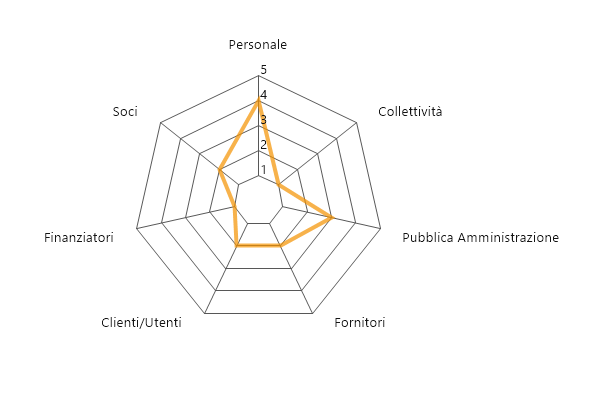 SCALA:1 - Informazione2 - Consultazione3 - Co-progettazione4 - Co-produzione5 - Co-gestioneTipologia di collaborazioni:Presenza sistema di rilevazioni di feedback10questionari somministrati10procedure feedback avviateCommento ai dati Il monitoraggio della soddisfazione degli utenti/familiari avviene attraverso incontri periodici e telefonate in cui il coordinatore rileva esigenze, segnalazioni e reclami che vengono analizzati immediatamente nelle riunioni con gli operatori per valutare la possibilità di recepirle ed in quale modo. La decisione presa viene sempre comunicata al segnalante.
Annualmente viene poi effettuata una analisi complessiva di tutto ciò che è emerso durante l'anno passato e discusso con la Direzione.
Nel 2021, per soli fini precauzionali, tale attività è stata  significativamente ridotta onde evitare i contagi causati dalla pandemia COVID ed è stata svolta solo attraverso contatti telefonici con i familiari e contatti diretti con gli utenti.
Dal monitoraggio effettuato non sono emersi reclami ma solo richiesta di chiarimento sulla gestione nel periodo di COVID.PERSONE CHE OPERANO PER L’ENTETipologie, consistenza e composizione del personale (retribuito o volontario)Occupazioni/Cessazioni:Assunzioni/Stabilizzazioni:*  da disoccupato/tirocinante a occupato	* da determinato a indeterminatoComposizione del personalePersonale per inquadramento e tipologia contrattuale:Composizione del personale per anzianità aziendale:Livello di istruzione del personale occupato:Tipologia lavoratori con svantaggio certificato e non:0 lavoratori con svantaggio soci della cooperativa0 lavoratori dipendenti con svantaggio e con contratto a tempo indeterminatoVolontariContratto di lavoro applicato ai lavoratoriTipologie contrattuali e flessibilità:Natura delle attività svolte dai volontariAttività di segreteria e informazione, operando in autonomia.Struttura dei compensi, delle retribuzioni, delle indennità di carica e modalità e importi dei rimborsi ai volontari “emolumenti, compensi o corrispettivi a qualsiasi titolo attribuiti ai componenti degli organi di amministrazione e controllo, ai dirigenti nonché agli associati”CCNL applicato ai lavoratori: Contratto Collettivo Nazionale di Lavoro CCNL Cooperative Sociali L381/91 TERZIARIO.Rapporto tra retribuzione annua lorda massima e minima dei lavoratori dipendenti dell'ente23.458,50/17.227,60In caso di utilizzo della possibilità di effettuare rimborsi ai volontari a fronte di autocertificazione, modalità di regolamentazione, importo dei rimborsi complessivi annuali e numero di volontari che ne hanno usufruitoImporto rimborsi dei soci volontari complessivi annuali: 527,50Numero di volontari che ne hanno usufruito: 1Modalità di regolamentazione per rimborso soci volontari: la Cooperativa ha rimborsato il solo costo chilometrico a fronte di autocertificazione basata con il calcolo chilometrico previsto dalle tabelle ACI.OBIETTIVI E ATTIVITÀDimensioni di valore e obiettivi di impattoSviluppo economico del territorio, capacità di generare valore aggiunto economico, attivazione di risorse economiche "comunitarie" e aumento del reddito medio disponibile o della ricchezza netta media pro capite:
Tutti i dipendenti della Cooperativa sono tutti domiciliati nel territorio di competenza della sede legale della Cooperativa e nei Comuni limitrofi. Gran parte dei fornitori sono vicini alla Cooperativa e in caso di nuovi fornitori si predilige il fornitore di zona.Governance democratica ed inclusiva, creazione di governance multistakeholder (stakeholder engagement) e aumento della presenza di donne/giovani/altre categorie negli organi decisionali (% di donne/giovani/altre categorie in posizione apicale negli organi decisionali sul totale dei componenti):
DIPENDENTI
7 maschi e 10 femmine, quindi la % di donne dipendenti è pari a 59%.
Il Coordinatore del centro (COSER) è un uomo.
SOCI
maschi: 2 e femmine 6, quindi la componente femminile è pari a 75%
CDA
maschi: 3 femmine: 1 quindi la componente femminile è pari a 25%Partecipazione e inclusione dei lavoratori, coinvolgimento dei lavoratori, crescita professionale dei lavoratori e aumento del livello di benessere personale dei lavoratori oppure riduzione dell'incidenza di occupati sovraistruiti (% di occupati che possiedono un titolo di studio superiore a quello maggiormente posseduto per svolgere quella professione sul totale degli occupati):
Riunioni periodiche del Coordinatore con il personale per affrontare le problematiche degli ospiti e dei dipendenti; partecipazione alle decisioni inerenti l'organizzazione del lavoro all'interno dei centri; condivisione con i dipendenti di tutte le segnalazioni ricevute dagli ospiti e dalle loro famiglie
Si cerca di accontentare le richieste dei dipendenti (es. riduzioni contrattuali e flessibilità)Resilienza occupazionale, capacità di generare occupazione, capacità di mantenere occupazione e aumento del tasso di occupazione 20-64 anni del territorio di riferimento oppure % di trasformazioni nel corso di un anno da lavori instabili a lavori stabili / % di occupati in lavori instabili al tempo t0 (dipendenti con lavoro a termine + collaboratori) che a un anno di distanza svolgono un lavoro stabile (dipendenti a tempo indeterminato) sul totale degli occupati in lavori instabili al tempo t0):
Nell'anno 2021 n.1 contratto a tempo determinato è stato trasformato a tempo indeterminato; n.1 contratto a tempo pieno è stato trasformato in part time e n.2 part time sono state aumentate le ore del part time.Cambiamenti sui beneficiari diretti e indiretti, benessere dei lavoratori svantaggiati e riduzione dello svantaggio e crescita personale delle persone svantaggiate:
La Cooperativa non ha dipendenti svantaggiati.Cambiamenti sui beneficiari diretti e indiretti, miglioramento/mantenimento qualità della vita (beneficiari diretti/utenti) e aumento del livello di benessere personale degli utenti oppure aumento della % di persone soddisfatte per la propria vita (soddisfazione per la propria vita: percentuale di persone di 14 anni e più che hanno espresso un punteggio di soddisfazione per la vita tra 8 e 10 sul totale delle persone di 14 anni e più):
La Cooperativa, regolarmente, durante l'anno esegue verifiche e sondaggi con ospiti e familiari durante i colloqui interni per valutare il livello di soddisfazione e di benessere percepito. Tutte le segnalazioni ricevute sono condivise in equipe col personale interno per valutare l'esigenza e e la possibilità o meno di soddisfarla. In ogni caso si garantisce una risposta al segnalante (utente / familiare).Annualmente il riepilogo delle segnalazioni sono riesaminate con la Direzione aziendale per valutare la tipologia delle segnalazioni, eventuali similitudini o cause comune e le modalità di recepimento.Cambiamenti sui beneficiari diretti e indiretti, miglioramento qualità della vita (familiari) e riduzione dell'indice di asimmetria del lavoro familiare (tempo dedicato al lavoro familiare dalla donna di 25-44 anni sul totale del tempo dedicato al lavoro familiare da entrambi i partner per 100):
La Cooperativa è sempre disponibile all'ascolto delle esigenze dei dipendenti e cerca di soddisfare le loro richieste (es. riduzione di ore).Qualità e accessibilità ai servizi, accessibilità dell'offerta, qualità ed efficacia dei servizi e costruzione di un sistema di offerta integrato:
La Cooperativa ha definito una Carta dei Servizi con cui comunicare i servizi offerti e le modalità di accesso per gli utenti/famiglie.
Per misurare l'efficacia di quanto erogato, è stato definito un cruscotto di indicatori per ogni area della cooperativa che almeno annualmente viene calcolato e riesaminato con la Direzione. Per ogni indicatore è definito un target annuale da perseguire e sono pianificate le azioni da attuare e le risorse per raggiungerlo.Relazioni con la comunità e sviluppo territoriale, attivazione di processi di community building e aumento della partecipazione sociale (% di persone di 14 anni e più che negli ultimi 12 mesi hanno svolto almeno una attività di partecipazione sociale sul totale delle persone di 14 anni e più):
La gravità degli utenti non sempre consente la partecipazione sociale però la Cooperativa offre agli utenti la possibilità di
-partecipare al progetto “tutti in sella”, progetto con una definizione di Ippoterapia; tale progetto è stato sospeso a causa della pandemia;
- partecipare al progetto “Sbocciamo insieme” in cui lo scopo principale è quello di far conoscere lo sport delle bocce alla comunità locale  e integrare soggetti diversamente abili e persone svantaggiate;
- partecipare al progetto “Telemedicina”, le difficoltà, verificatesi con la diffusione del COVID-19, hanno reso necessario la nascita di un sistema di televisite e telemonitoraggio. Telemedicina agevola così anche i pazienti, offrendo un’adeguata assistenza sanitaria senza l’esigenza di spostamenti per visite specialistiche;Partecipare al progetto “Educattori di cambiamento”, il progetto nasce al fine di promuovere la cittadinanza attiva, coinvolgendo la comunità nella valorizzazione del patrimonio culturale locale;Partecipare al progetto “Tutti in sella”, insegna a prendersi delle responsabilità nei confronti di un altro essere vivente. Lavora per migliorare o raggiungere la maggiore autonomia consentita all’individuo facendo di lui un partecipante attivo;Partecipare al progetto “Progetto diversamente insieme”, l’obiettivo è quello di educare alla convivenza civile e sensibilizzazione al volontariato;Partecipare al progetto “Sbocciamo insieme”, si propone di sviluppare e sostenere l’autonomia personale, intesa come possibilità di essere e di sentirsi soggetto attivo di pensiero e di azione, promuovendo le capacità residue, portando alla luce le potenzialità esistenti e garantendo la massima espressività possibile, all’interno di una gestione comunitaria della vita quotidiana.Tali progetti sono stati seguiti con procedura anti-covid.Relazioni con la comunità e sviluppo territoriale, trasparenza nei confronti della comunità e aumento della fiducia generalizzata (% di persone di 14 anni e più che ritiene che gran parte della gente sia degna di fiducia sul totale delle persone di 14 anni e più):
La Cooperativa opera sul territorio da molti anni e da sempre si impegna a perseguire il benessere degli ospiti sia del centro residenziale sia gli utenti finali delle attività ricreative-educative. Quando possibile cerca di integrarsi con il territorio pianificando obiettivi per il miglioramento delle condizioni psico-fisiche degli utenti.
Le attività di animazione nel 2021 sono state eseguti nel rispetto della procedura anti-covid.Relazioni con la comunità e sviluppo territoriale, sviluppo e promozione del territorio e aumento della consistenza del tessuto urbano storico (% di edifici in ottimo o buono stato di conservazione sul totale degli edifici abitati costruiti prima del 1919) oppure riduzione dell'insoddisfazione per il paesaggio del luogo di vita (% di persone di 14 anni e più che dichiarano che il paesaggio del luogo di vita è affetto da evidente degrado sul totale delle persone di 14 anni e più):
Il contesto territoriale in cui opera la Cooperativa è sia turistico che storico. Non si evidenziano casi di degrado territoriale ed il benessere sociale è piuttosto elevato.Sviluppo imprenditoriale e di processi innovativi, creatività e innovazione e aumento del tasso di innovazione di prodotto/servizio del sistema produttivo (% di imprese che hanno introdotto innovazioni di prodotto-servizio nell'arco di un triennio sul totale delle imprese con almeno 10 addetti):I servizi erogati sono tarati sull'utente e rapportati alla struttura in cui la cooperativa opera.Sviluppo imprenditoriale e di processi innovativi, propensione imprenditoriale e aumento dell'incidenza dei lavoratori della conoscenza sull'occupazione (% di occupati con istruzione universitaria (isced 5,6, 7 e 8) in professioni scientifico-tecnologiche (isco 2-3) sul totale degli occupati):
0%
Tutto il personale ha una formazione tecnica (es. oss, educatori, autismo,...) o di tipo umanistico e sociale.Conseguenze sulle politiche pubbliche, risparmio per la p.a. e aumento delle risorse di natura pubblica da riallocare:
Tutti gli ospiti usufruiscono di un regime di accreditamento per cui le famiglie pagano una retta alla Cooperativa e la restante viene pagata dall’Asur Area Vasta 5 e dalla Regione Marche.Il Comune stipula una convenzione con la Cooperativa I Cirenei per la gestione della Coser.I rapporti con gli enti pubblici sono frequenti sia per questioni economiche che organizzative che inerenti la condivisione dei progetti personalizzati degli utenti. Periodicamente il Comune o la ASL esegue sopralluoghi per valutare la gestione della Coser.Conseguenze sulle politiche pubbliche, rapporti con istituzioni pubbliche e aumento e stabilizzazione dei processi di co-programmazione e co-progettazione:
Tutti i progetti definiti dagli operatori sono tarati sul singolo ospite e sono condivisi con familiari, Servizi Sociali del Comune e UMEA (Area Vasta 5).Sostenibilità ambientale, attività di conservazione e tutela dell'ambiente e aumento del conferimento dei rifiuti urbani in discarica (% di rifiuti urbani conferiti in discarica sul totale dei rifiuti urbani raccolti):
Tutti i rifiuti urbani sono raccolti dalla Azienda Comunale Ascoli Servizi nelle forme differenziate previste
- carta/cartone
- umido
- Plastica e alluminio
- Vetro
- Pannolini utenti
- Indifferenziato
Per gli altri rifiuti es. toner, fanghi fognari, ci si rivolge ad aziende autorizzate per il ritiro in conformità alla normativa di tutela ambientale vigente.Sostenibilità ambientale, promozione di comportamenti responsabili da un punto di vista ambientale e aumento del livello di soddisfazione per la situazione ambientale (% di persone di 14 anni e più molto o abbastanza soddisfatte della situazione ambientale (aria, acqua, rumore) della zona in cui vivono sul totale delle persone di 14 anni e più):
Gli impatti da parte della cooperativa sull'ambiente sono molto ridotti e non si producono emissioni in atmosfera, non si genera rumore.Sviluppo tecnologico, utilizzo di ict, competenze ict e aumento dell'efficacia e dell'efficienza del sistema attraverso l'utilizzo di tecnologie:
La Cooperativa utilizza i PC per ridurre ove possibile la stampa di documentazione e per l'invio di comunicazioni con l'esterno. Internamente gli operatori hanno una buona competenza informatica.Output attivitàBenessere degli ospiti e, ove possibile, miglioramento delle condizioni psico-fisiche e sollievo per le famiglie.Tipologie beneficiari (cooperative sociali di tipo A)Nome Del Servizio: COSER - Comunità socio-educativa riabilitativa per disabili psico-fisici medio gravi in età adulta privi del sostegno familiare
Numero Di Giorni Di Frequenza: 365
Tipologia attività interne al servizio: Igiene personale, partecipazione alle attività del centro diurno, uscite sul territorioNome Del Servizio: Attività educative, formative, ricreative
Numero Di Giorni Di Frequenza: 365
Tipologia attività interne al servizio: Laboratori espressivo, informatico-multimediale, 
Animazione e attività di gruppo, uscite sul territorioA causa del Covid 19 tali attività sono diminuite drasticamente.Tipologia attività esterne (Eventi di socializzazione organizzati a contatto con la comunità locale)Numero attività esterne: 1Tipologia: Uscite sul territorio
La gravità fisica e psichica degli utenti non sempre consente l’uscita sul territorio, nel 2021 gli utenti hanno partecipato al pellegrinaggio a Lourdes nel periodo estivo. Altre tipologie specifiche di beneficiari non ricompresi nelle elencazioni precedentiLa Cooperativa I Cirenei ospita vari tirocini pre e post universitari e/o legati a corsi di formazione qualificanti la cui durata media è di circa 1 mese.
Terminati tali tirocini il personale accede autonomamente al mondo del lavoro, ma la Cooperativa non ha il controllo del loro percorso post tirocinio.Outcome sui beneficiari diretti e indiretti e portatori di interesseOSPITI
Benessere psico-fisico e socializzazione (nel 2021 è stato tutto limitato dal COVID).Nella COSER, la buona gestione degli ospiti e le buone relazioni instaurate con i medici hanno prodotto anche un miglioramento dello stato di salute degli ospiti. 
In COSER non ci sono state chiamate del 118 per emergenze sanitarie dovute dal Covid 19.
FAMIGLIE
Nel 2021 a causa degli obblighi imposti dal COVID-19 i contatti con le famiglie si sono ridotti di molto e sono stati limitati a quelli telefonici. In ogni caso la struttura ha cercato di mantenere un contatto costante con le famiglie, informandoli sulle condizioni dell'ospite, sulle eventuali problematiche, sui progetti definiti e sugli obiettivi perseguiti/da perseguire.

SOCI
La Cooperativa è gestita da personale competente e si affida a vari consulenti per tutte le attività di staff (qualità, salute e sicurezza, HACCP, privacy, informatica,...) al fine di mantenere in "sicurezza" gli utenti, le famiglie, i dipendenti e l'intera azienda.Possesso di certificazioni di organizzazione, di gestione, di qualità (se pertinenti)Esplicitare il livello di raggiungimento degli obiettivi di gestione individuati, gli eventuali fattori risultati rilevanti per il raggiungimento (o il mancato raggiungimento) degli obiettivi programmatiPer ogni ospite il sistema di gestione prevede la definizione di un progetto individualizzato che viene predisposto dopo
- un periodo di osservazione dei comportamenti dell'ospite;
- alcune valutazioni effettuate attraverso l'utilizzo di specifiche scale;
- la compilazione del Profilo dinamico-funzionale.

Sulla base di quanto sopra, in equipe il personale individua gli obiettivi su cui lavorare, le azioni da attuare ed i target da raggiungere.
Annualmente il progetto viene rendicontato e riemesso sulla base dei risultati raggiunti.
Il sistema di gestione prevede uno specifico indicatore per misurare il raggiungimento degli obiettivi per singolo ospite.
La % media di raggiungimento degli obiettivi dell'ultimo triennio è stata pari a 85%.Elementi/fattori che possono compromettere il raggiungimento dei fini istituzionali e procedure poste in essere per prevenire tali situazioniPer evitare i contagi causati dal covid, in struttura sono state modificate tutte le attività di socializzazione con gli utenti.-SITUAZIONE ECONOMICO-FINANZIARIAProvenienza delle risorse economiche con separata indicazione dei contributi pubblici e privatiRicavi e provenienti:Patrimonio:Conto economico:Composizione Capitale Sociale:Valore della produzione:Costo del lavoro:Capacità di diversificare i committentiFonti delle entrate 2021:Incidenza pubblico/privato sul valore della produzione 2021:Specifiche informazioni sulle attività di raccolta fondi (se prevista)Promozione iniziative di raccolta fondi:è attiva la raccolta fondi con le donazioni del 5 per milleFinalità generali e specifiche delle raccolte effettuate nel periodo di riferimento, strumenti utilizzati per fornire informazioni al pubblico sulle risorse raccolte e sulla destinazione delle stesseLe raccolta attivate sono finalizzate al finanziamento delle attività da svolgere con gli utentiSegnalazioni da parte degli amministratori di eventuali criticità emerse nella gestione ed evidenziazione delle azioni messe in campo per la mitigazione degli effetti negativiIndicare se presenti:non risultano segnalazioni da parte degli amministratoriINFORMAZIONI AMBIENTALITipologie di impatto ambientale connesse alle attività svolteGli impatti ambientali significativi sono i seguenti
- consumi elettrici, gas metano ed idrici
- rifiuti prodotti: fanghi delle fosse settiche, toner stampanti, carta e cartone, plastica, umido, vetro, sfalci e potature, indifferenziato, RAEE.

Per i rifiuti speciali, la cooperativa si rivolge a fornitori esterni in possesso delle autorizzazioni necessarie, mentre per i rifiuti "domestici" si ricorre al servizio pubblico di raccolta erogato dalla Azienda Comunale Ascoli Servizi.Politiche e modalità di gestione di tali impattiStrategie interne per la gestione dell'impatto ambientale:Educazione alla tutela ambientale:Eventi/iniziative di sensibilizzazione su temi ambientali:Indicatori di impatto ambientale (consumi di energia e materie prime, produzione di rifiuti ecc.) e variazione dei valori assunti dagli stessiIndice dei consumi:INFORMAZIONI SU RIGENERAZIONE ASSET COMUNITARITipologia di attivitàOrganizzazione e gestione di attività culturali, artistiche o ricreative di interesse socialeIntegrazione sociale di soggetti emarginati o a rischio esclusione sociale (es. minori, disabili, migranti…)Descrizione sintetica delle attività svolte in tale ambito e dell’impatto perseguito attraverso la loro realizzazioneLa Cooperativa usufruisce di un'ampia sala messa a disposizione dalla Bottega del Terzo Settore per lo svolgimento delle attività organizzate dalla Cooperativa stessa.
Oltre alla gestione quotidiana standard della COSER, la cooperativa ha attivo un servizio di assistenza domiciliare ad anziani portatori di handicap oltre alla gestione secondaria dell’attività di animazione educativa e formativa per minori.
Nel 2021 nonostante il calo dei contagi, le richieste di animazione sono diminuite.ALTRE INFORMAZIONI NON FINANZIARIEIndicazioni su contenziosi/controversie in corso che sono rilevanti ai fini della rendicontazione sociale Non risultano attive controversie nell'anno 2021.Altri aspetti di natura sociale, la parità di genere, il rispetto dei diritti umani, la lotta contro la corruzione ecc. L'ambiente lavorativo è molto familiare e i principi etici e sociali sono alla base della gestione della cooperativa e dei serviziInformazioni sulle riunioni degli organi deputati alla gestione e all'approvazione del bilancio, numero dei partecipantiNel corso del 2021 il Cda si è riunito sei volte e la partecipazione è stata pari a 4 consiglieri sui 4 totali
L'assemblea si è riunita una sola volta per l'approvazione del bilancioPrincipali questioni trattate e decisioni adottate nel corso delle riunioni L'unica assemblea ordinaria effettuata nel 2021 ha affrontato gli argomenti standard previsti dallo statuto:
- approvazione del bilancio 2021 e relativi allegati La COOPERATIVA/impresa sociale ha adottato il modello della L. 231/2001? NoLa COOPERATIVA/impresa sociale ha acquisito il Rating di legalità? NoLa COOPERATIVA/impresa sociale ha acquisito certificazioni di qualità dei prodotti/processi? NoMONITORAGGIO SVOLTO DALL’ORGANO DI CONTROLLO SU LBILANCIO SOCIALE (modalità di effettuazione degli esiti)Il bilancio sociale dovrà dare conto del monitoraggio posto in essere e degli esiti dello stesso mediante la relazione dell'organo di controllo, costituente parte integrante del bilancio sociale stesso.Nota per le COOPERATIVE SOCIALI (E PER LE COOPERATIVE IN GENERE):Occorre specificare che l’art. 6 – punto 8 – lett a) del D.M. 4/7/2019 - ”Linee guida del bilancio sociale per gli ETS” - prevede l’esclusione delle cooperative sociali dal disposto dell’art. 10 del D.Lgs. 112/2017, in quanto esse, in materia di organo di controllo interno e di suo monitoraggio, sono disciplinate dalle proprie norme codicistiche, in qualità di società cooperative. Sul punto, la norma del D.M. 04/07/2019 ricalca l’orientamento già espresso dal Ministero del Lavoro e delle politiche sociali prot. 2491 del 22 febbraio 2018 e la successiva Nota del 31 gennaio 2019, che ha ritenuto non applicabili alle cooperative sociali le disposizioni di cui all’articolo del 10 del d.lgs. n.112/2017, in tema di organi di controllo interno, con la conseguenza che nelle cooperative l’organo di controllo non è tenuto al monitoraggio sul bilancio sociale).b) Per gli enti diversi dalle imprese sociali osservanza delle finalità sociali, con particolare riguardo alle disposizioni di cui al decreto legislativo n. 117/2017 in materia di: (art. 5, 6, 7 e 8)esercizio in via esclusiva o principale di una o più attività di cui all'art. 5, comma 1 per finalità civiche solidaristiche e di utilità sociale, in conformità con le norme particolari che ne disciplinano l'esercizio, nonché, eventualmente, di attività diverse da quelle di cui al periodo precedente, purché nei limiti delle previsioni statutarie e secondo criteri di secondarietà e strumentalità secondo criteri e limiti definiti dal decreto ministeriale di cui all'art. 6 del codice del Terzo settore; rispetto, nelle attività di raccolta fondi effettuate nel corso del periodo di riferimento, dei principi di verità trasparenza e correttezza nei rapporti con i sostenitori e il pubblico e in conformità alle linee guida ministeriali di cui all'art. 7 comma 2 del codice del Terzo settore; perseguimento dell'assenza dello scopo di lucro, attraverso la destinazione del patrimonio, comprensivo di tutte le sue componenti (ricavi, rendite, proventi, entrate comunque denominate) per lo svolgimento dell'attività statutaria; l'osservanza del divieto di distribuzione anche indiretta di utili, avanzi di gestione, fondi e riserve a fondatori, associati, lavoratori e collaboratori, amministratori ed altri componenti degli organi sociali, tenendo conto degli indici di cui all'art. 8, comma 3, lettere da a) a e);Relazione organo di controlloLa Cooperativa non supera i requisiti previsti dalla legge per la nomina dell’organo di controllo.Presidente del CdAGabrielli LucianoIl sottoscritto Dott.ssa Curzi Ilenia, ai sensi dell’art.31 comma 2-quinquies della Legge 340/2000, dichiara che il presente documento è conforme all’originale depositato presso la società.Nome dell’enteI CIRENEI COOPERATIVA SOCIALECodice fiscale02126120449Partita IVA02126120449Forma giuridica e qualificazione ai sensi del codice del Terzo settoreCooperativa Sociale di tipo AIndirizzo sede legaleVIA GALIE’ 27 – 63100 – ASCOLI PICENO (AP) - N° Iscrizione Albo Delle CooperativeA219719Telefono0736253828Fax0736253828Sito Webwww.icirenei.itEmailicireneicooperativasociale@gmail.comPecicireneicooperativasociale@pec.itCodici Ateco88.99.00 - 873000DenominazioneAnnoBottega del Terzo Settore2018NumeroTipologia soci8Soci cooperatori lavoratori2Soci cooperatori volontari0Soci cooperatori fruitori0Soci cooperatori persone giuridiche0Soci sovventori e finanziatoriNome e Cognome amministratoreRappresentante di persona giuridica – societàSessoEtàData nominaEventuale grado di parentela con almeno un altro componente C.d.A.Numero mandatiRuoli ricoperti in comitati per controllo, rischi, nomine, remunerazione, sostenibilitàPresenza in C.d.A. di società controllate o facenti parte del gruppo o della rete di interesseIndicare se ricopre la carica di Presidente, vice Presidente, Consigliere delegato, componente, e inserire altre informazioni utiliGabrielli LucianoSìMaschio7701/03/20192NoPresidente del CdaOrlandi Maria CristinaNoFemmina5001/03/20192NoVice Presidente, Consigliere Galasso DavidNoMaschio4401/03/20192NoConsigliereCantalamessa NazzarenoNoMaschio4329/06/20201NoConsigliereNumeroMembri CdA4totale componenti (persone)3di cui maschi1di cui femmine0di cui persone svantaggiate4di cui persone normodotate2di cui soci cooperatori lavoratori2di cui soci cooperatori volontari0di cui soci cooperatori fruitori0di cui soci sovventori/finanziatori0di cui rappresentanti di soci cooperatori persone giuridiche0AltroAnnoAssembleaDataPunti OdG% partecipazione% deleghe2019Straordinaria21/03/20191100,0002019Ordinaria01/03/20191100,0002019Ordinaria30/04/20192100,0002020Ordinaria28/06/20202100,0002021Ordinaria08/01/2021210002021Ordinaria05/05/2021210002021Ordinaria07/06/2021210002021Ordinaria02/08/2021310002021Ordinaria25/08/2021110002021Ordinaria02/11/2021310002021Ordianaria22/12/202111000Tipologia StakeholderModalità coinvolgimentoIntensitàPersonaleRiunioni periodiche per affrontare eventuali problematiche, progetti, osservazione utenti, procedure interne4 - Co-produzioneSoci Assemblea2 - ConsultazioneFinanziatori Festeggiamenti compleanno Cooperativa 1 - InformazioneClienti/UtentiRiunioni/contatti telefonici con le famiglie, contatto quotidiano con l'utente2 - ConsultazioneFornitori Contatti telefonici, incontri periodici2 - ConsultazionePubblica AmministrazioneContatti telefonici, incontri periodici, sopralluoghi presso la struttura3 - Co-progettazioneCollettivitàCarta dei servizi, sito web, Ospitare convegni organizzati da altri Enti1 - InformazioneDescrizioneTipologia soggettoTipo di collaborazioneForme di collaborazioneAMA AQUILONECooperativa socialeConvenzioneBorse di lavoro TIS (Tirocinio Inclusione Sociale)CASA NAINCooperativa socialeConvenzioneAssistenza sportiva N.Occupazioni17Totale lavoratori subordinati occupati anno di riferimento7di cui maschi10di cui femmine4di cui under 352di cui over 50N.Cessazioni3Totale cessazioni anno di riferimento1di cui maschi2di cui femmine2di cui under 350di cui over 50N.Assunzioni0Nuove assunzioni anno di riferimento*0di cui maschi0di cui femmine0di cui under 350di cui over 50N.Stabilizzazioni1Stabilizzazioni anno di riferimento*0di cui maschi0di cui femmine0di cui under 351di cui over 50Contratti di lavoroA tempo indeterminatoA tempo determinatoTotale98Dirigenti00Quadri00Impiegati95Operai fissi03Operai avventizi00Altro00In forza al 2021In forza al 2020Totale1731< 6 anni12256-10 anni5611-20 anni00> 20 anni00N. dipendentiProfili17Totale dipendenti0Responsabile di area aziendale strategica0Direttrice/ore aziendale1Coordinatrice/ore di unità operativa e/o servizi complessi1Capo ufficio / Coordinatrice/ore4di cui educatori8di cui operatori socio-sanitari (OSS)0operai/e0assistenti all'infanzia0assistenti domiciliari0animatori/trici0mediatori/trici culturali0logopedisti/e0psicologi/ghe0sociologi/ghe0operatori/trici dell'inserimento lavorativo3Autisti0operatori/trici agricoli0operatore dell'igiene ambientale0cuochi/e0camerieri/eDi cui dipendentiSvantaggiati0Totale dipendenti0di cui Lavoratori con svantaggio certificato (n. 381/1991, ecc)0di cui lavoratori con altri tipi di svantaggio non certificato (disagio sociale)N. Tirocini e stage6Totale tirocini e stage6di cui tirocini e stage0di cui volontari in Servizio CivileN. Lavoratori0Dottorato di ricerca0Master di II livello1Laurea Magistrale0Master di I livello3Laurea Triennale13Diploma di scuola superiore0Licenza media0AltroN. totaleTipologia svantaggiodi cui dipendentidi cui in tirocinio/stage0Totale persone con svantaggio000persone con disabilità fisica e/o sensoriale L 381/91000persone con disabilità psichica L 381/91000persone con dipendenze L 381/91000persone minori in età lavorativa in situazioni di difficoltà familiare L 381/91000persone detenute e in misure alternative L 381/91000persone con disagio sociale (non certificati) o molto svantaggiate ai sensi del regolamento comunitario 651/2014, non già presenti nell'elenco00N. volontariTipologia Volontari2Totale volontari2di cui soci-volontari0di cui volontari in Servizio CivileN.Tempo indeterminatoFull-timePart-time9Totale dipendenti indeterminato183di cui maschi126di cui femmine06N.Tempo determinatoFull-timePart-time8Totale dipendenti determinato084di cui maschi044di cui femmine04N.Stagionali /occasionali0Totale lav. stagionali/occasionali0di cui maschi0di cui femmineN.Autonomi2Totale lav. autonomi0di cui maschi2di cui femmineTipologia compensoTotale Annuo LordoMembri CdaRinuncia al compenso0,00N. totaleCategoria utenza0soggetti con disabilità fisica e/o sensoriale9soggetti con disabilità psichica e fisica0soggetti con dipendenze0soggetti detenuti, in misure alternative e post-detenzione0soggetti con disagio sociale (non certificati)0Anziani0MinoriN. totaleCategoria utenza0soggetti con disabilità fisica e/o sensoriale0soggetti con disabilità psichica0soggetti con dipendenze0soggetti detenuti, in misure alternative e post-detenzione0soggetti con disagio sociale (non certificati)0Anziani0Minori202120202019Contributi pubblici109.059,04 €12.575,33 €150,00 €Contributi privati     3.100,00 €     700,00 €200,00 €Ricavi da Enti Pubblici per gestione servizi sociali, socio-sanitari e socio-educativi365.717,29€340.681,07329.029,84 €Ricavi da altri0,00 €0,00 €0,00 €Ricavi da Enti Pubblici per gestione di altre tipologie di servizi (manutenzione verde, pulizie, …)0,00 €0,00 €0,00 €Ricavi da Privati-Cittadini inclusa quota cofinanziamento0,00 €0,00 €0,00 €Ricavi da Privati-Imprese0,00 €0,00 €0,00 €Ricavi da Privati-Non Profit0,00 €0,00 €0,00 €Ricavi da Consorzi e/o altre Cooperative0,00 €0,00 €0,00 €202120202019Capitale sociale      225,00 €      175,00 €      200,00 €Totale riserve385.306,89€363.939,89 €332.483,36 €Utile/perdita dell'esercizio  -19.931,40 €€ 22.027,59  32.429,53 €Totale Patrimonio netto365.600,49 €  386.142,48 €365.112,89 €202120202019Risultato Netto di Esercizio-19.931,40 €22.027,59 €32.429,53 €Eventuali ristorni a Conto Economico0,00 €0,00 €0,00 €Valore del risultato di gestione (A-B bil. CEE)-14.458,25 €25.927,32 €35.895,44 €Capitale sociale202120202019capitale versato da soci cooperatori lavoratori175,00 €125,00 €150,00 €capitale versato da soci cooperatori volontari  50,00 €50,00 €50,00 €capitale versato da soci cooperatori fruitori0,00 €0,00 €0,00 €capitale versato da soci persone giuridiche0,00 €0,00 €0,00 €capitale versato da soci sovventori/finanziatori0,00 €0,00 €0,00 €202120202019Valore della produzione (Voce Totale A. del conto economico bilancio CEE)614.660,42 €503.578,61 €479.342,80 €202120202019Costo del lavoro (Totale voce B.9 Conto Economico Bilancio CEE)289.211,75 €288.739,20 €282.379,55 €Costo del lavoro (compreso nella voce B.7 Conto Economico Bilancio CE)0,00 €0,00 €0,00 €Peso su totale valore di produzione100,00 %100,00 %100,00 %2021Enti pubbliciEnti privatiTotalePrestazioni di servizi              204.266,00€204.266,00Rette utenti85.348,49 €85.348,49170.696,98 €Contributi e offerte109.059,04 €3.100,00 €112.159,04 €Altro                        0,00 €                 7.689,73 €                 7.689,73 €20212021Incidenza fonti pubbliche398.673,53 €80,57%Incidenza fonti private  96.138,22 €19,43 %Tema formativoOre totaliN. partecipantiPersonale/comunità localeTitolo Eventi/iniziativeTemaLuogoDestinatariConsumi anno di riferimentoUnità di misuraEnergia elettrica: consumi energetici (valore)Gas/metano: emissione C02 annuaCarburanteAcqua: consumo d'acqua annuoRifiuti speciali prodottiCartaPlastica: Kg Plastica/imballaggi utilizzati